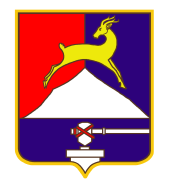 СОБРАНИЕ  ДЕПУТАТОВУСТЬ-КАТАВСКОГО ГОРОДСКОГО ОКРУГАЧЕЛЯБИНСКОЙ ОБЛАСТИ  Двадцать первое заседаниеРЕШЕНИЕот     27.12. 2017     №  189                                                         г. Усть-КатавОб утверждении платы за содержание   жилого помещения для нанимателей жилых помещений государственного или муниципального жилищного фонда; собственников жилых помещений, которые не приняли решение о выборе способа управления многоквартирным домом; собственников помещений в многоквартирном доме, которые на их общем собрании не приняли решение об установлении размера платы за содержание  жилого помещения; собственников нежилых помещений многоквартирных домовВ соответствии с  Федеральным законом от 06.10.2003г.№131-ФЗ « Об общих принципах организации местного самоуправления в РФ», Жилищным кодексом Российской Федерации, Постановлениями Правительства Российской Федерации от 03.04.2013г. № 290, 13.08.2006г. № 491,Уставом Усть-Катавского городского округа,Собрание депутатов РЕШАЕТ:1.Утвердить составляющие платы за жилое помещение для нанимателей жилых помещений государственного или муниципального жилищного фонда, собственников жилых помещений, которые не приняли решение о выборе способа управления многоквартирным домом; собственников помещений в многоквартирном доме, которые на их общем собрании не приняли решение об установлении размера платы за содержание жилого помещения; собственников нежилых помещений многоквартирных домов (НДС не предусмотрен)  согласно приложению 1.2.Установить плату за содержание  жилого помещения  в зависимости от конструктивных особенностей, степени физического износа и технического состояния общего имущества согласно приложению 2.		3.Решение Собрания депутатов от 23.12.2016г. № 201«Об утверждении платы за содержание и ремонт  жилого помещения для нанимателей жилых помещений муниципального жилищного фонда; собственников жилых помещений, которые не приняли решение о выборе способа управления многоквартирным домом; собственников помещений в многоквартирном доме, которые на их общем собрании не приняли решение об установлении размера платы за содержание и ремонт жилого помещения; собственников нежилых помещений многоквартирных домов» признать утратившим силу.4.Контроль  за  исполнением  данного решения возложить на председателя комиссии по промышленности, строительству, транспорту, связи, энергетике и ЖКХ А.В.Киржнера.5.Опубликовать данное решение в газете «Усть-Катавская неделя» и разместить на официальном сайте администрации Усть-Катавского городского округа www.ukgo.su.Председатель Собрания депутатов                                                    А.И.Дружинин       Усть-Катавского городского округаГлава Усть-Катавского городского округа                                          С.Д. Семков                                                                                                             Приложение 1 к решениюСобрания  депутатов Усть-Катавского городского округа  от  27.12.2017№  189Составляющие платы за содержание жилого помещения в Усть-Катавском городском округе за содержание жилых помещений для нанимателей жилых помещений государственного или муниципального жилищного фонда, собственников жилых помещений, которые не приняли решение о выборе способа управления многоквартирным домом; собственников помещений в многоквартирном доме, которые на их общем собрании не приняли решение об установлении размера платы за содержание жилого помещения; собственников нежилых помещений многоквартирных домов:*Тариф установлен  Постановлением  Министерства тарифного регулирования и энергетики  Челябинской области» от 07декабря 2017 г. № 63/32 «Об утверждении производственной программы в области обращения с твердыми коммунальными отходами и предельных тарифов на захоронение твердых коммунальных отходов для МУП «ГСБ» Усть-Катавского городского округа»Приложение 2 к решениюСобрания  депутатов Усть-Катавского городского округа  от  27.12.2017№189Плата за содержание жилого (нежилого) помещенияв многоквартирном домев зависимости от конструктивных особенностей, степени физического износа и технического состояния общего имущества(без учета расходов за холодную воду, горячую воду, электрическую энергию, потребляемые при использовании и содержании общего имущества в многоквартирном доме, за отведение сточных вод в целях содержания общего имущества в многоквартирном доме)Примечание:В размере платы за содержание жилого помещения не учтены расходы на оплату холодной и горячей воды, отведение сточных вод, электрической энергии, потребляемые при содержании общего имущества в многоквартирном доме. Данные расходы определяются управляющими организациями, товариществами собственников жилья, жилищными, жилищно-строительными и иными специализированными потребительскими кооперативами для каждого многоквартирного дома индивидуально в порядке, установленном жилищным законодательством Российской Федерации.№ п/пПлата за жилое (нежилое) помещениев многоквартирных домах ( НДС не предусмотрен)Стоимость за  общей площади помещения в месяц( руб.)Стоимость за  общей площади помещения в месяц( руб.)№ п/пПлата за жилое (нежилое) помещениев многоквартирных домах ( НДС не предусмотрен)с 01.01.2018г.с 01.07.2018г.1.Содержание жилого (нежилого) помещения (средний размер платы)9,139,502.Вывоз твердых бытовых отходов,в том числе утилизация*1,210,201,260,213.Вывоз жидких бытовых отходов2,122,234.Обслуживание внутридомового газового оборудования 0,240,245.Обслуживание  лифта8,278,946.Обслуживание мусоропроводов1,091,41№ п/пСодержание жилого (нежилого)помещения ( НДС не предусмотрен)Стоимость за  общей площади помещения в месяц( руб.)Стоимость за  общей площади помещения в месяц( руб.)№ п/пСодержание жилого (нежилого)помещения ( НДС не предусмотрен)с 01.01.2018г.с 01.07.2018г.1.Содержание жилого (нежилого) помещения (средний размер) в том числе:9,139,502.Центральная часть города, МКР №1,2,310,9011,463.Центральная часть города:Ул. Чапаева, д.№13;Пос. Паранино5,145,144.Пос. Первомайский7,007,005.Пос. Вязовая: Ул. Красноармейская7,387,386.Пос. Вязовая: ул. Гвардейская, Советская д.№1,8, Ул. Набережная,  ул. Труда, ул. Железнодорожная4,614,617.Пос. Вязовая, ул. Советская д. № 3,9а,155,525,52